г. Петропавловск-Камчатский		             «    »               2017 года В целях корректировки отдельных положений приказа Министерства социального развития и труда Камчатского края от 15.02.2017 № 134-п «Об утверждении нормативов штатной численности в организациях социального обслуживания населения в Камчатском крае»ПРИКАЗЫВАЮ:Внести в приложения к приказу Министерства социального развития и труда Камчатского края от 15.02.2017 № 134-п «Об утверждении нормативов штатной численности в организациях социального обслуживания населения в Камчатском крае» следующие изменения:часть 2.15. приложения 1 изложить в следующей редакции:«.»;в приложении 10:а) в столбце 2 пункт 5 части 2.4. после слов «специалист по кадрам» дополнить словами «, специалист по кадровому делопроизводству.»;	б) в столбце 2 пункта 7 части 2.6. после слов «программист» дополнить словами «, системный администратор.»;в) в столбце 2 части 2.14 слово «культорганизатор» заменить словами «, сопровождающий инвалидов и лиц с ограниченными возможностями здоровья, культорганизатор.».2. Настоящий приказ вступает в силу через 10 дней после дня его официального опубликования.Министр                                                                                            И.Э. Койрович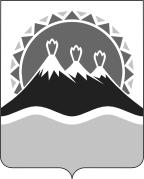 МИНИСТЕРСТВО СОЦИАЛЬНОГО РАЗВИТИЯ И ТРУДАКАМЧАТСКОГО КРАЯПРИКАЗ № О внесении изменений в приложения к приказу Министерства социального развития и труда Камчатского края от 15.02.2017 № 134-п «Об утверждении нормативов штатной численности в организациях социального обслуживания населения в Камчатском крае»2.15. Норматив штатной численности отделения социального обслуживания на дому граждан пожилого возраста и инвалидов 2.15. Норматив штатной численности отделения социального обслуживания на дому граждан пожилого возраста и инвалидов 2.15. Норматив штатной численности отделения социального обслуживания на дому граждан пожилого возраста и инвалидов 2.15. Норматив штатной численности отделения социального обслуживания на дому граждан пожилого возраста и инвалидов 2.15. Норматив штатной численности отделения социального обслуживания на дому граждан пожилого возраста и инвалидов 2.15. Норматив штатной численности отделения социального обслуживания на дому граждан пожилого возраста и инвалидов 2.15. Норматив штатной численности отделения социального обслуживания на дому граждан пожилого возраста и инвалидов До 40 чел.От 41 до 100От 101 до 170От 171 до 350Свыше 35127Заведующий отделением0,51111Социальный работникНагрузка устанавливается руководителем учреждения, исходя из расчетных норм нагрузки, в соответствии со стандартом предоставления социальных услуг.Нагрузка устанавливается руководителем учреждения, исходя из расчетных норм нагрузки, в соответствии со стандартом предоставления социальных услуг.Нагрузка устанавливается руководителем учреждения, исходя из расчетных норм нагрузки, в соответствии со стандартом предоставления социальных услуг.Нагрузка устанавливается руководителем учреждения, исходя из расчетных норм нагрузки, в соответствии со стандартом предоставления социальных услуг.Нагрузка устанавливается руководителем учреждения, исходя из расчетных норм нагрузки, в соответствии со стандартом предоставления социальных услуг.28Специалист по социальной работе-0,50,51229Социальный работник (с функцией сиделки)Нагрузка устанавливается руководителем учреждения, исходя из расчетных норм нагрузки, в соответствии со стандартом предоставления социальных услуг.Нагрузка устанавливается руководителем учреждения, исходя из расчетных норм нагрузки, в соответствии со стандартом предоставления социальных услуг.Нагрузка устанавливается руководителем учреждения, исходя из расчетных норм нагрузки, в соответствии со стандартом предоставления социальных услуг.Нагрузка устанавливается руководителем учреждения, исходя из расчетных норм нагрузки, в соответствии со стандартом предоставления социальных услуг.Нагрузка устанавливается руководителем учреждения, исходя из расчетных норм нагрузки, в соответствии со стандартом предоставления социальных услуг.30Медицинская сестра (с функцией сиделки)Нагрузка устанавливается руководителем учреждения, исходя из расчетных норм нагрузки, в соответствии со стандартом предоставления социальных услуг.Нагрузка устанавливается руководителем учреждения, исходя из расчетных норм нагрузки, в соответствии со стандартом предоставления социальных услуг.Нагрузка устанавливается руководителем учреждения, исходя из расчетных норм нагрузки, в соответствии со стандартом предоставления социальных услуг.Нагрузка устанавливается руководителем учреждения, исходя из расчетных норм нагрузки, в соответствии со стандартом предоставления социальных услуг.Нагрузка устанавливается руководителем учреждения, исходя из расчетных норм нагрузки, в соответствии со стандартом предоставления социальных услуг.31Медицинская сестраНагрузка устанавливается руководителем учреждения, исходя из расчетных норм нагрузки, в соответствии со стандартом предоставления социальных услуг.Нагрузка устанавливается руководителем учреждения, исходя из расчетных норм нагрузки, в соответствии со стандартом предоставления социальных услуг.Нагрузка устанавливается руководителем учреждения, исходя из расчетных норм нагрузки, в соответствии со стандартом предоставления социальных услуг.Нагрузка устанавливается руководителем учреждения, исходя из расчетных норм нагрузки, в соответствии со стандартом предоставления социальных услуг.Нагрузка устанавливается руководителем учреждения, исходя из расчетных норм нагрузки, в соответствии со стандартом предоставления социальных услуг.32ПсихологПри численности обслуживаемых граждан свыше 171 -0,5 ставкиПри численности обслуживаемых граждан свыше 171 -0,5 ставкиПри численности обслуживаемых граждан свыше 171 -0,5 ставкиПри численности обслуживаемых граждан свыше 171 -0,5 ставкиПри численности обслуживаемых граждан свыше 171 -0,5 ставки33.Социальный педагог1 ст. при наличии в организации отделения социального обслуживания на дому объединённого с отделением дневного пребывания, осуществляющего деятельность с семьями, находящимися в социально опасном положении1 ст. при наличии в организации отделения социального обслуживания на дому объединённого с отделением дневного пребывания, осуществляющего деятельность с семьями, находящимися в социально опасном положении1 ст. при наличии в организации отделения социального обслуживания на дому объединённого с отделением дневного пребывания, осуществляющего деятельность с семьями, находящимися в социально опасном положении1 ст. при наличии в организации отделения социального обслуживания на дому объединённого с отделением дневного пребывания, осуществляющего деятельность с семьями, находящимися в социально опасном положении1 ст. при наличии в организации отделения социального обслуживания на дому объединённого с отделением дневного пребывания, осуществляющего деятельность с семьями, находящимися в социально опасном положенииПримечание: при наличии в организации отделения социального обслуживания на дому объединённого с отделением дневного пребывания добавляется 0,5 ст. специалиста по социальной работеПримечание: при наличии в организации отделения социального обслуживания на дому объединённого с отделением дневного пребывания добавляется 0,5 ст. специалиста по социальной работеПримечание: при наличии в организации отделения социального обслуживания на дому объединённого с отделением дневного пребывания добавляется 0,5 ст. специалиста по социальной работеПримечание: при наличии в организации отделения социального обслуживания на дому объединённого с отделением дневного пребывания добавляется 0,5 ст. специалиста по социальной работеПримечание: при наличии в организации отделения социального обслуживания на дому объединённого с отделением дневного пребывания добавляется 0,5 ст. специалиста по социальной работеПримечание: при наличии в организации отделения социального обслуживания на дому объединённого с отделением дневного пребывания добавляется 0,5 ст. специалиста по социальной работеПримечание: при наличии в организации отделения социального обслуживания на дому объединённого с отделением дневного пребывания добавляется 0,5 ст. специалиста по социальной работе